Приложение  к уроку Портрет Н. Носова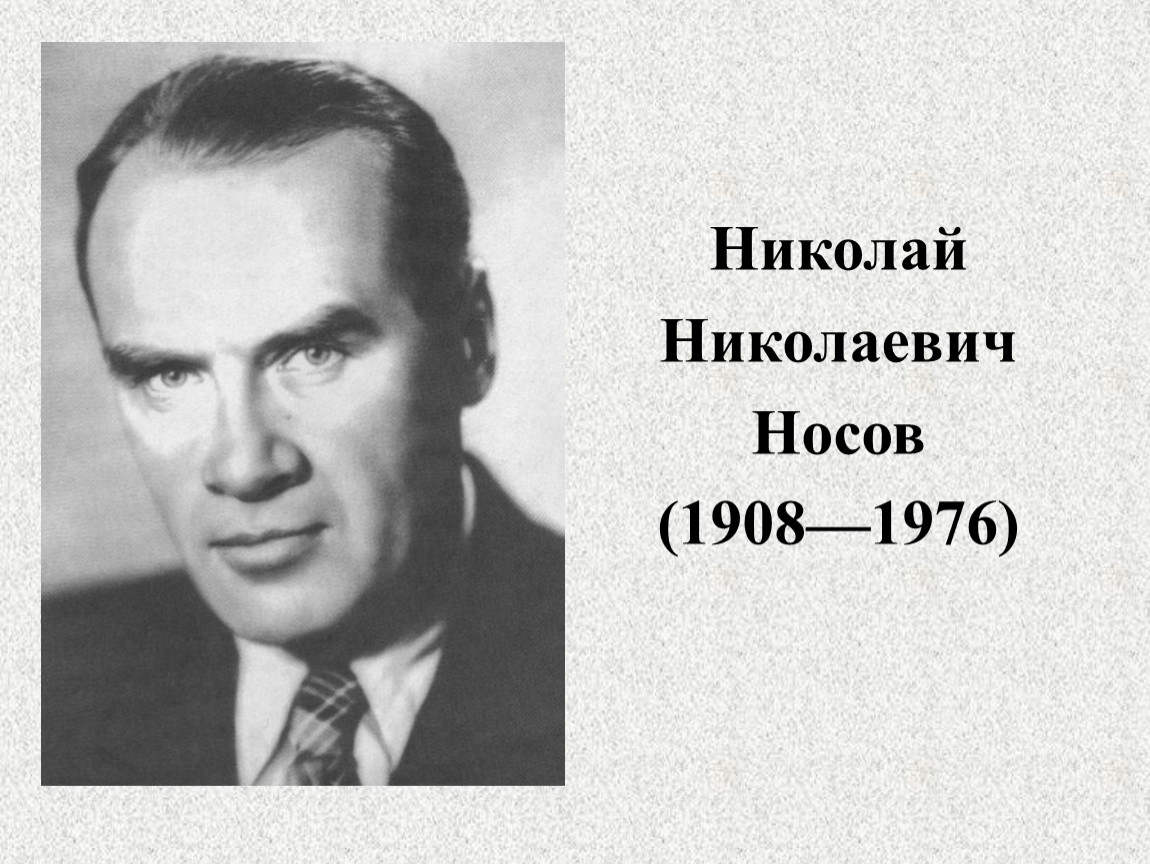 Цветочки сигнальные и для рефлексии.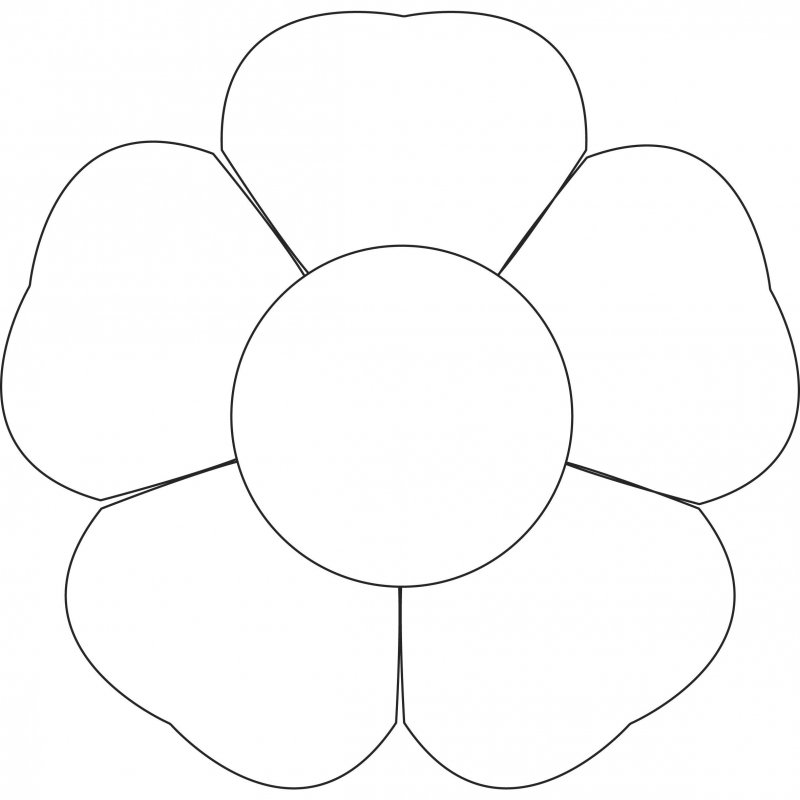 Ед. ч.Мн.ч.Слова-исключенияКниги, ручка, очки, мышь, медведи, пальто, зуб, брюки, яблоко, конфеты, кофе, тетради, парты, мёд, телефон, учитель, ножницы, ученикиКниги, ручка, очки, мышь, медведи, пальто, зуб, брюки, яблоко, конфеты, кофе, тетради, парты, мёд, телефон, учитель, ножницы, ученикиКниги, ручка, очки, мышь, медведи, пальто, зуб, брюки, яблоко, конфеты, кофе, тетради, парты, мёд, телефон, учитель, ножницы, ученикиВ цветочный городок привезли цветы. Коротышки посадили их в горшки и украсили балкон.СтекляшкаГусля Тюбик травашколаокнополедроздытетрадиКарандашсоснаписьмаяблокоморятуфляучительпчелагрибы